Домашнее задание для 1 ДОП, от 28.01.23.4.02. - нотный диктант по первой, второй и малой октаве, в скрипичном и басовом ключах.Упражнение. В пределах первой октавы по белой клавиатуре играть двумя пальчиками правой руки ТОН и ПОЛУТОН, произнося вслух. Повторить упражнение несколько раз!Новая тема: "Тоника. Тональность"Внимание, уважаемые родители! С этого полугодия для сольфеджио нужно завести тетрадь по "Теории сольфеджио" 24 л. (не больше), в клеточку. В неë мы будем записывать определения понятий, правила и пр.Эту тетрадь нужен приносить каждый урок, даже если мы в ней ничего не записываем. Это необходимая принадлежность по сольфеджио, твкже как и напечатанная клавиатура. На последнем уроке мы прошли новые понятия и теорию и пробовали строить мажор от звука. Чтобы понять как получается этот лад, нужно знать его схему/строение.Схема лада представляется из себя определённый порядок ТОНов и ПОЛУТОНов. Выучите наизусть строение каждого лада и перепишите в тетрадь (можно в тетрадь по теории). Мажор: т - т - пт - т - т - т - птминор: т - пт - т - т - пт - т - т Если, используя клавиатуру, построить лад от какого-либо звука, то мы получим гамму в определённой тональности. А звук, от которого строили будет называться тоникой.Гамма - это звуки лада по порядку. Тоника - это первая ступень гаммы. Тональность - это тоника + лад (название).*Схемы ладов и определения новых понятий нужно переписать в тетрадь по теории и принести еë на урок. Подготовка к нотному диктанту. Выполнить самостоятельно нотный диктант. Вместо названий нот записать сами ноты на нотном стане. Обратите внимание, что в нотном диктанте будут ноты первой октавы (до, ре, ми) в басовом ключе и ноты малой октавы (си, ля, соль) в скрипичном ключе. 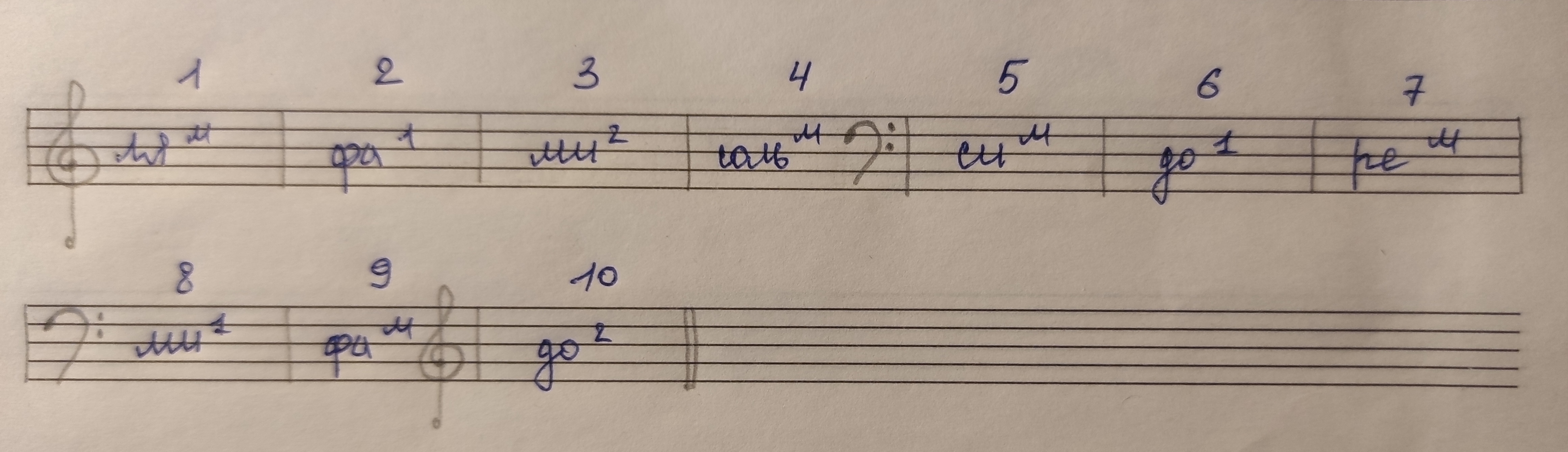 